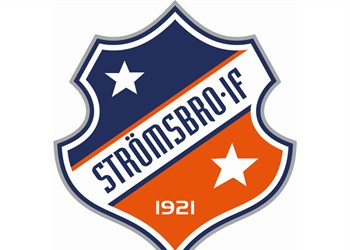 Strömsbro IF J18Träningsprogram StyrkaPass 1: Uppvärmning: Cykel, löning eller rodd 15 minKomplett rörlighet 3 x 8Liggandes 3 x 8 på varje benÖverkropp 3 x 8 på varje armÖverkropp rotation 3 x 20 Pass 1 övningar: KnäböjMarklyftBänkpressC-RotationMilitärpressDipsPass 2: Uppvärmning: Cykel, löning eller rodd 15 minKomplett rörlighet 3 x 8Liggandes 3 x 8 på varje benÖverkropp 3 x 8 på varje armÖverkropp rotation 3 x 20 Pass 2 övningar: FrivändningStötArnoldpress Enbensböj med viktChinsFallande stopp med hantlarVarje pass skall dessutom innehålla: 3 x 2 min planka3 x 10 fällkniv med vikt3 x 20 korta situps3 x 20 långa situps3 x 20 C - Sit med vikt 4 veckor: 3 - 5 set med 10 - 12 repetitioner (Lätt belastning) 4 veckor: 3 - 4 set med 8 - 10 repetitioner (Medel belastning)4 veckor: 3 set med 6 - 8 repetitioner (Tung belastning) Under säsong: 3 - 4 set med 8 - 10 repetitioner (Medel belastning)